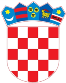 REPUBLIKA HRVATSKASISAČKO – MOSLAVAČKA ŽUPANIJAOSNOVNA ŠKOLA LUDINAOBRTNIČKA 12, VELIKA LUDINAKLASA: URBROJ: Velika Ludina, 27.siječnja 2022.Razina:	31	                              						RKP:             	0015946IBAN:                  HR2823400091100093021                     Šifra županije:	3Matični broj:       03319032                                                  Šifra grada:   	477  Šifra djelatnosti: 8520                                                         OIB:              	78612564110BILJEŠKE UZ FINANCIJSKI IZVJEŠTAJza razdoblje 01. siječnja do 31.prosinca 2021.Osnovna škola Ludina proračunski je korisnik Sisačko-moslavačke županije. Odgovorna osoba Osnovne škole Ludina je ravnatelj škole Tomislav Pavlović. Financijski izvještaji u sustavu proračuna sastavljaju se prema odredbama Zakona o proračunu (NN 87/08., 136/12., 15/15.) i Pravilnika o financijskom izvještavanju u proračunskom računovodstvu (NN 3/15., 93/15., 2/17., 28/17., 112/18., 126/19).Djelatnost Osnovne škole Ludina je osnovno obrazovanje. Osim matične škole u Ludini u svom sastavu ima još i četiri područne škole, a to su: PO Grabričina, PO Gornja Vlahinička, PO Selište i PO Okoli. Škola ukupno ima 201 učenika, te 54 zaposlenika. 	Naša se škola financira iz Državnog proračuna, proračuna općine Velika Ludina, a decentralizacijom školstva od 1. srpnja 2001. godine i iz Proračuna Sisačko-moslavačke županije. U razdoblju od 1. siječanj – 31. prosinca 2021. godine iz državnog smo proračuna primili 6.130.898,72 kn, iz proračuna Sisačko-moslavačke županije kao nadležnog proračuna ukupno 822.412,79 kn, a iz proračuna općine Velika Ludina 205.369,53 kn.	Osnovna škola Ludina nije u sustavu PDV-a.	Osoba koja sastavlja financijske izvještaje, pa tako i Bilješke je Katarina Uremović, voditelj računovodstva.B I LJ E Š K Eza razdoblje od 01.siječnja do 31. prosinca 2021.Bilješke uz Obrazac: BILANCAAOP 002  Vrijednost nefinancijske malo je manja u odnosu na 2020.godinu. Tijekom 2021. bilo je nabave nefinancijske imovine, međutim ukupni ispravak vrijednosti je veći u odnosu na ukupno nabavu. AOP 014  Vrijednost postrojenja i opreme manja je u odnosu na 2020. Nabava u 2021. je bila podjednaka kao i 2020., ali je stopa amortizacije 2021. veća te je iz toga razlika ukupan iznos 2021. manji. AOP 081   	Ostala potraživanja povećana su u odnosu na 2020. godinu zbog izostanka kompenzacije bolovanja tijekom 2021. godine AOP 141	Potraživanja za prihode poslovanja manja su odnosu na 2020. jer od ove godine škole više ne iznajmljuje stanove koji su prešli u vlasništvo općine Velika Ludina.  Na ovoj stavci knjižena su potraživanja za prihode učenika za sufinanciranje prehrane, produženi boravak, potraživanja od stanarine.AOP 164   	Rashodi budućih razdoblja odnose se na plaću za prosinac 2021. godine koja je  isplaćena u siječnju 2022. godine.Bilješke uz Obrazac: PR-RASAOP 001  	Ukupno prihodi poslovanja su veći u odnosu na 2020. Najveći udio u povećanju imaju prihodi od MZO-a gdje se radi o većim prihodima zbog povećanja plaća zaposlenika  ali i sredstava tekućih pomoći temeljem prijenosa EU sredstava. OŠ Ludina je trenutno aktivna u 3 projekta Erasmus. AOP 063      Prihod iz državnog proračuna za plaće i ostala materijalna prava za  zaposlenike  i prihodi iz općinskog proračuna za prehranu učenika te  tekuće i investicijsko održavanje. AOP  070	Prihodi za projektne aktivnosti ove godine su veći u odnosu na 2020. jer je škola trenutno uključena u 3 Erasmus projekta. AOP  077	Isplata kamata od strane Privredne banke Zagreb.AOP  107	Prihodi od upravnih i administrativnih pristojbi odnose se na prihode za sufinanciranje prehrane učenika, prihode za terensku nastavu i izlete i osiguranje učenika. Veći su u odnosu na 2020. jer nije bilo toliko online nastave kao 2020. pa su i veći iznosi za prehranu u školskoj kuhinji.AOP  123	Prihodi od prodaje proizvoda i robe, te pruženih usluga i prihod od donacija odnose se na prihode koje škola dobije od  iznajmljivanja školskih stanova te prihoda za zakup krovnih površina. Iznos je veći u odnosu na 2020. jer se iznajmljivao jedan školski stan više.AOP 130	Prihodi iz nadležnog proračuna odnose se na prihode Sisačko-moslavačke županije i iznose 822.413,00 kn.Prihodi iz županijskog proračuna:                                          - decentralizirana sredstva: 822.412,79                                          - ostale usluge tekućeg i investicijskog održavanja: 21.742,00                                          - pomoćnici u nastavi: 224.440,93			       - prihodi za prehranu: 27.588,82                                          - prihodi za produženi boravak: 60.468,34                                         - prihodi za školsku shemu mlijeka i voća: 12.974,70AOP  158	Materijalni rashodi su veći u odnosu na 2020. iz razloga što su u 2021. pokrenute aktivnosti u okviru intelekuanih usluga, odnosno škola je provela aktivnost testiranja darovitih učenika što do sada nije bila praksa. Također su ove godine povećani iznosi za prijevoz zaposlenika u odnosu na 2020. kad su učitelji određen period radili online zbog pandemije Covida. AOP  172	Povećanje rashoda za usluge u odnosu na 2020. godinu. Ove godine je škola morala izdvojiti veći iznos za servise i razne ateste koje je dužna obaviti u skladu sa zakonskim propisima. Bilješke uz Obrazac: OBVEZEAOP  039	Stanje dospjelih, a neplaćenih obveza na kraju izvještajnog razdoblja odnosi se na prekoračenje od 1 do 60 dana u iznosu 887,00 kn., te iznos 1.557,00 se odnosi na prekoračenje 61-180 dana.  Odnose se na račune koji se odnose na 2021. s datumom plaćanju u 2021. godini a dostavljeni su 2023. godine.   AOP 097   Ukupan iznos   nedospjelih obveza za izvještajno razdoblje iznosi 688.260,00  kn, a temelji se na obvezama za plaće i prijevoz zaposlenika za 12 .mjesec 2021. koje su isplaćene 10. siječnja 2022. godine te  obveza za redovne  materijalne rashode koje će biti plaćene također početkom 2022. Odnose se na račune koji se odnose na 2021. s datumom plaćanju u 2021. godini a dostavljeni su 2022. godine.   BILJEŠKE UZ OBRAZAC: RAS – funkcijskiAOP 113	Osnovna škola Ludina obavlja djelatnost osnovnoškolskog obrazovanja.AOP 122	Dodatne usluge u obrazovanju odnose se na rashode za prehranu učenika. Iznos je veći u odnosu na 2020. jer su učenici u 2020. zbog pandemije Covida bili veći period kod kuće i pratili nastavu online te je školska kuhinja manje radila. Ove godine je takvih situacija bilo, ali u puno manjem obimu. Ravnatelj škole:
Tomislav Pavlović